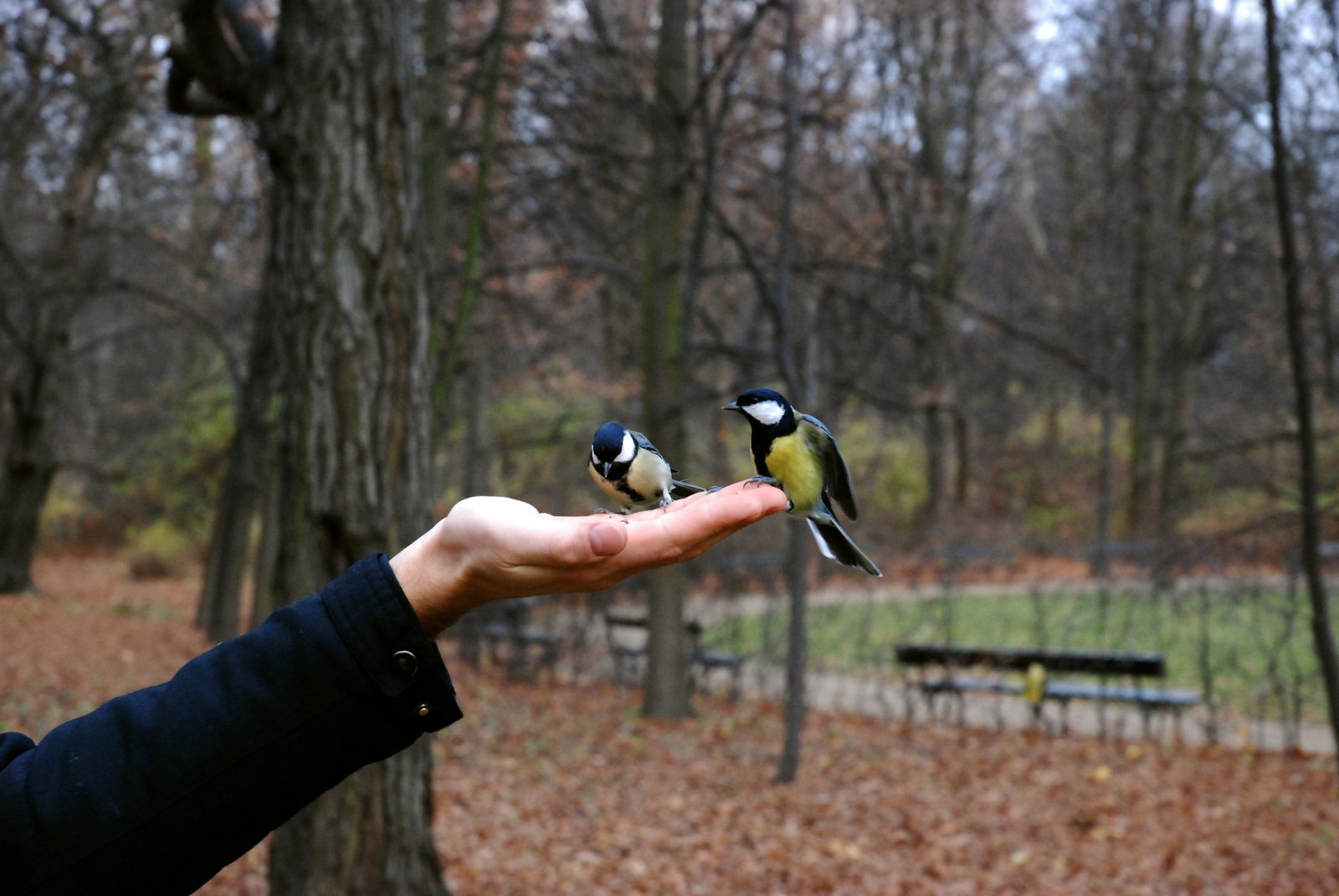 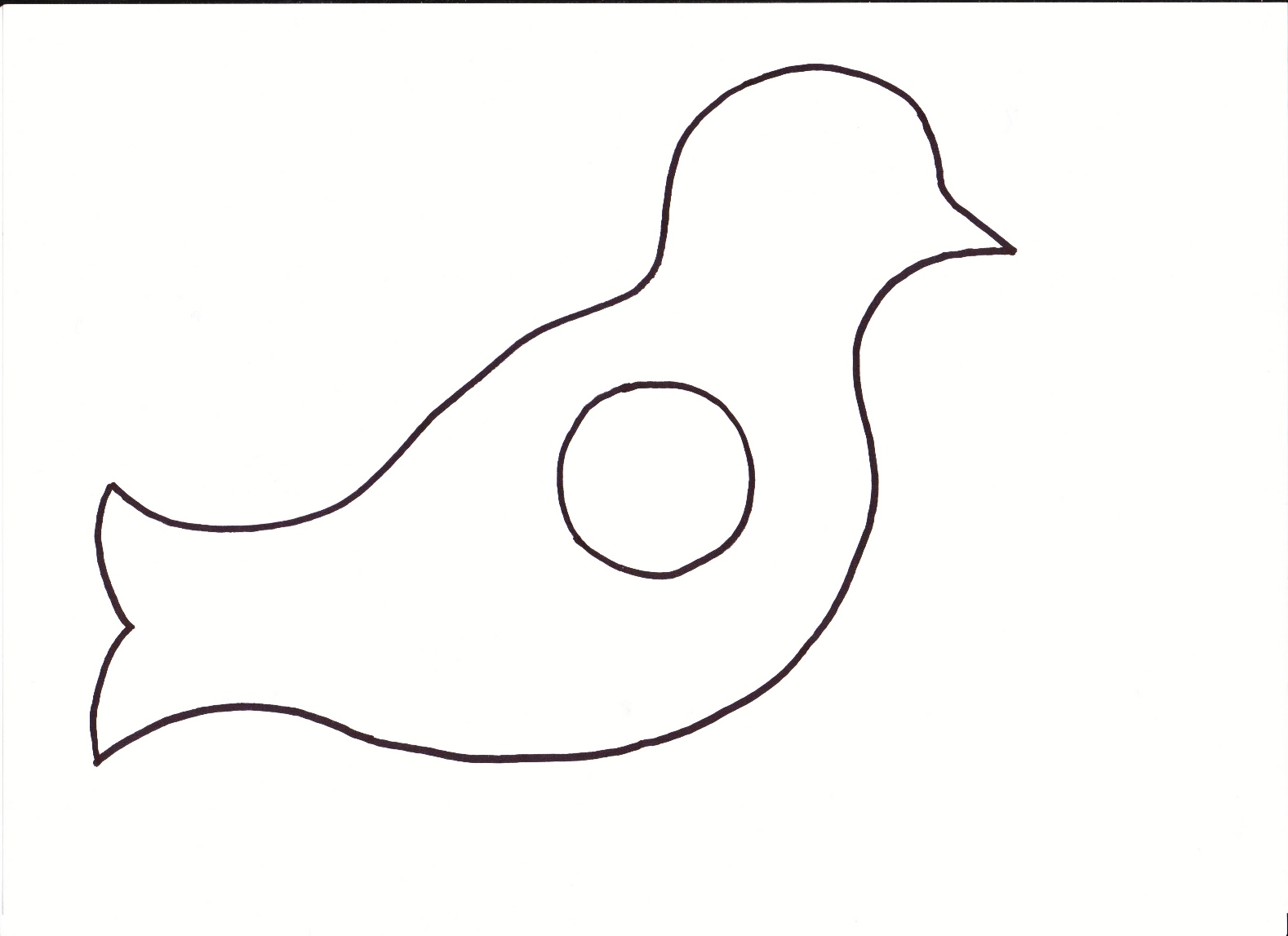 Rajzolta: Kovács Emese„Mintrepdesőmadársereg,úgyoltalmazzaaSeregekUraJeruzsálemet:oltalmazzaésmegmenti,megvédiésmegtartja.”(Ézsaiás 31, 5)